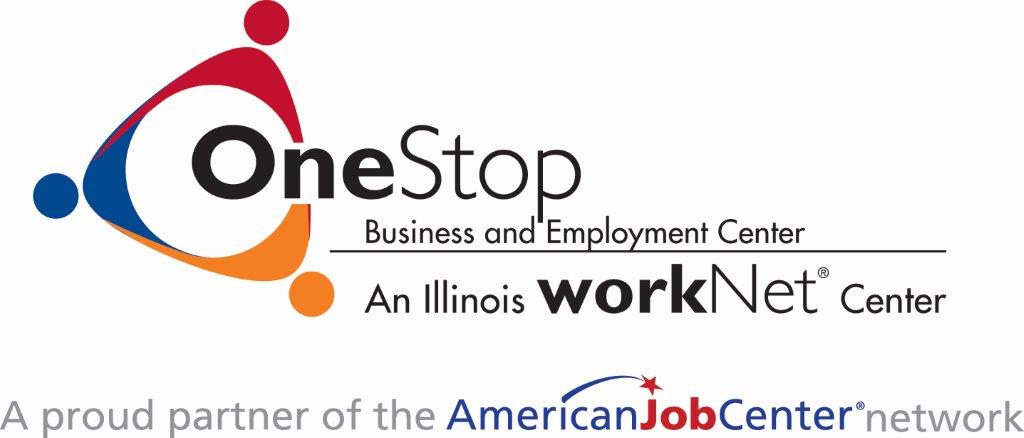 One-Stop Calendar Event Submission FormEvent Title:      Date:      Start Time:       			End Time:      Location/Address:      Event Description:      RSVP Deadline:      Banner Ad needed for website:  YES          NOSpecial instructions, requirements, and/or banner text:      Event Contact Person:      Organization/Agency:      Phone:      E-mail:      *    *    *    *    *    *    *    *    *    *    *    *    *    *    *    *   *    *    *    *    *    *    *    *Submitted by:      Email:      